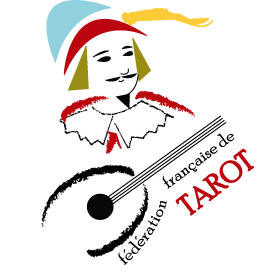 Comité des Charentes de Tarot http://tarotcharente.jimdo.com/ASSEMBLEE GENERALECOMITE DES CHARENTES DE TAROTSAMEDI 20 JUIN 2015L’assemblée générale du comité des Charentes du samedi 20 juin 2015 s’est  tenue  à la  Salle des Associations de LA ROCHEFOUCAULD :  Alain GRATEDOUX propose de respecter une minute de silence en souvenir de nos amis disparus : Bruno DESESQUELLE, Jean Jacques ROUMEGOUS, Charles LAMBROT et Henri  SIWECKI.Toutes nos félicitations à M. Alain MARCHAUDON pour son titre de champion de France en individuel promotion gagné à ARGELES.Alain  remercie tous les présidents et membres de clubs présents, et l’ensemble du C A et tout particulièrement notre vice-président et trésorier Jean DUMONTET, notre CCR Francis VERGNAUD qui ont mené à bien leur travail et ont largement participé à la réussite de cette saison 2014/2015L’année 2014 /2015 a perdu une vingtaine de licenciés dû à la perte du club de Périgny, et moins 20 licences jeunes. Le comité se félicite de la création de 2 clubs dans le 17, La Rochelle et  Esnandes. Effectif des licenciés de 278  dont 10 licences jeunes. Et malheureusement 4 décèsLes championnats se sont dans l’ensemble bien déroulés avec une nette progression de participants. Francis Vergnaud précise que la progression concerne essentiellement le libre « interclub ou X4 »  La chambre de discipline a passé une saison presque calme.Le championnat de France sénior étant partie sur d’autres terres, nous allons travailler avec les municipalités du 16 et du 17  pour présenter notre candidature à un championnat. (sénior ou autre)Appel aux volontaires 	Le championnat jeune nous a  permis d’emmener 7 jeunes, 2 de La Rochelle, 4 de CognacAinsi que  Mehdi Versavaud, pour un coût  de 1163.47€ (voir feuille en annexe), et il reste à recevoir la subvention de la FFT qui était de 245€ pour l’année 2014.  Résultat encourageant avec une 4eme place en triplette collège, 6eme place en triplette comité et une bonne représentation en individuel duplicaté et libre. A continuer le développement du tarot chez les jeunes sachant que ce sont eux qui vont pérenniser le tarot.	Je remercie ceux, par qui leur présence régulière hebdomadaire à l’intérieur des collèges ont permis d’amener ces jeunes au niveau qu’ils ont atteint aujourd’hui. Appel aux volontaires afin de pouvoir intervenir dans d’autres collèges voir Lycée, et renforcer l’équipe de Cognac qui a déjà 12 volontaires pour la saison 2015/2016. Jean-Noël GUAY  précise que Mehdi VERSAVAUD n’a bénéficié d’aucune aide du Comité, son séjour et participation en championnat ont été réglés par son père et  le tarot-club de Saint-Fraigne.	Le conseil d’administration  déplore le départ de ceux qui veulent nous quitter pour des raisons diverses et personnelles. Je les remercie pour le travail qu’ils ont accompli durant leurs années de présence, car c’est une tâche difficile et compliqué, sachant qu’il est difficile de faire l’unanimité.Le président termine par ces vœux de réussite pour l’année à venir. Jean DUMONTET, trésorier, présente le bilan comptable de la saison (voir annexe 1)Le bilan est approuvé à l’unanimité : Quitus est donné pour la saison 2014/2015Alain GRATEDOUX présente les résultats du challenge. Le Challenge a connu une baisse significative et c’est pourquoi nous avons proposé que le challenge soit joué en binôme .Cela présente trois avantages, la libération de journées,  la diminution des déplacements et une fréquentation en hausse puisque sur une journée il y aura au même endroit les licenciés et adhérents de 2 clubs plus l’ensemble des participants des autres clubs.                           Diminution des participants de 20 % cette année.Alain GRATEDOUX procède à la remise des prix du libre challenge pour la saison 2014-2015:1er 	Alain Gratedoux		 = 5010 pts2ème	Christophe  Lalemend		 = 4940 pts3ème	Jean Claude Tourneur		= 4930 pts  Francis VERGNAUD, président de la CCR nous présente le bilan de la saison de compétition 2014/2015(voir annexe 2)                                  Elections :Le Bureau présente sa démission, quatre postes sont à pourvoir pour 3 ans. Candidats sortants : BERTHELOT Nadège, DEVAL  Jeannette, GRANDENER Paul et LIEVIN Jean Pierre. Nouveaux candidats : 	 Monique BARUSSAUD              Pierre DELANDRE             Benamar HAMOUCHE	 Paul GRANDENER	Gérard ROUILLONSont désignés comme scrutateurs : Denise Demene, Christian  Ducharlet, Karine Breuil,  Micheline Dumontet1er Tour : Il y a 279 licenciés ( -10 jeunes ) = 269 licenciés (- 4 décès)= 265 (-12 de La Rochelle  non représenté)= 253 votants  Pour être élu, un candidat doit obtenir la moitié des voix plus une, du nombre de votants, soit 127 voix au  minimum.Votants :  253           Votes exprimés : 251       Bulletins nuls : 2Ont obtenu : Barrusaud monique : 221 voixGrandener Paul : 213 voix                      sont élus pour trois ans.Delandre Pierre : 187 voix Rouillon Gérard : 175 voix Hamouche Ben : 106 voix  Après 3 tours de scrutin et de nombreuses discussions, Le Bureau est ainsi constitué :Président : Grandener Paul Vice-président : Dumontet jeanSecrétaire : Alain GratedouxSecrétaire adjoint : Leronde Stéphane Trésorier : Dumontet JeanTrésorier adjoint : Gérard Rouillon Président de la C.C.R. : Francis Vergnaud assure l’intérim pour un moisMembres de la C.C.R : 	les arbitres régionaux du comitéPrésident de la chambre de discipline : Sylvie FreulonMembres de la chambre de discipline titulaires : Pierre Delandre et Serge BonninMembres de la chambre de discipline suppléants : Barrussaud Monique Communication et site : Stéphane Leronde, Guay Maureen et Delandre Pierre Commission championnat : Lalemend Christophe Commission des jeunes : Leronde Stéphane, Jean Dumontet, Gillain jean- luc Gestion du challenge : à voir prochaine réunion  			La séance est levée à 13 h 45 malgré de nombreux points en suspens.Suite à  la réunion du 20/06/2015, Alain Gratedoux a démissionné de son poste de secrétaire, Jean Dumontet  a démissionné de son poste de Trésorier et président adjoint et personne ne dirige la C.C.R. De fait, une réunion a été programmée  à Saint-Jean d ’Angély le 4/07/2015.Comité des Charentes de Tarot http://tarotcharente.jimdo.com/REUNIONCOMITE DES CHARENTES DE TAROTSAMEDI 4 JUILLET 2015Etait présent : Paul Grandener, Jean Dumontet, Monique Barrusaud, Pierre Delandre, Sylvie Freulon, Christophe lallemand, Stéphane Leronde, Gérard Rouillon et Guay Maureen Etaient excusés : Gratedoux Alain, Bonnin Serges et Vergnaud Francis La réunion a débuté  par quelques mots du président Paul Grandener : Il est temps de faire marcher le comité et cesser de se disputer (…) Les nouvelles technologies permettent à chacun de s’exprimer (web et autres forum) or et plus qu’ailleurs ces  écrits  restent,  ils doivent être toujours courtois et les propos mesurés, rédigés simplement, sans ambiguïté et sans utilisation du langage populaire. Christophe Lalemend a rappelé que le sujet de la réunion demeurait la constitution du bureau. Après quelques échanges et un tour d’horizon, aucune solution ne fut trouvée.Donc, faute de parvenir à un consensus, les neufs administrateurs ont préféré démissionner : Une assemblée générale extraordinaire SE TIENDRA LE SAMEDI 1er AOUT (lieu à définir)Maureen GUAY ( secrétaire sortante est désignée  pour assurer l’intérim administratif et organiser cette réunion.)                                           Pour le Comité              MaureenP.S.  si vous souhaitez des précisions et/ou renseignements, n’hésitez pas à  me contacter au 07-87-77-77-07 ou maureenguay@orange.fr  Comité des Charentes de Tarot http://tarotcharente.jimdo.com/ASSEMBLEE GENERALECOMITE DES CHARENTES DE TAROTSAMEDI 01 AOUT 2015Etaient présents : (voir annexe 1) L’assemblée générale du Comité des Charentes de tarot du samedi 1 aout 2015 s’est  tenue  à la salle polyvalente de Saint Georges des  Côteaux.La séance a débuté par quelques mots de la doyenne Lucrèce Bretonnier, qui remercie les nombreux licenciés présents d’être venus et rappelle que le tarot est avant tout un jeu qui doit rester courtois, respectueux et  convivial.L’ordre du jour étant d’élire un nouveau C.A Liste définitive des  20  candidats dans l'ordre  des candidatures: Valérie GIRARD Serges BONNIN Stéphan LERONDE Alain GRATEDOUX Francis VERGNAUD Michel PATTEDOIE Jean-Pierre LIEVIN Maureen  GUAY Christophe LALEMEND Marc BOIREAU Monique BARUSSAUD Pierre DELANDRE Jean-Claude TOURNEUR Jean  DUMONTET Pablo BRETONNIER Gérard ROUILLON Paul GRANDENER Jean-Marie TROCHUTBénamar  HAMOUCHEJean-Noël  GUAY
Sont désignés comme scrutateurs : Denise Deméné, Karine Breuil,  Micheline Dumontet, Philippe Chaigne , Alain Audebert, Alain Poitiers, Dufour jean , Da Riva Evelyne  1er Tour : Il y a 279 licenciés ( -10 jeunes ) = 269 licenciés (- 4 décès)= 265 votants  Pour être élu, un candidat doit obtenir la moitié des voix plus une, du nombre de votants, soit 133  voix au  minimum.Votants : 265           Votes exprimés : 261       Bulletins nuls : 4Ont obtenu :Alain GRATEDOUX = 249Stéphan LERONDE = 240                    Sont élus pour 3 ansChristophe LALEMEND = 224Marc BOIREAU = 223Pablo BRETONNIER = 213 Jean-Marie TROCHUT = 206               Sont élus pour 2 ansJean-Claude TOURNEUR = 199Bénamar  HAMOUCHE = 196Pierre DELANDRE = 191Jean-Pierre LIEVIN = 184                     Sont élus pour 1 an Francis VERGNAUD = 161Maureen  GUAY = 148Monique BARUSSAUD= 130Michel PATTEDOIE =120Jean-Noël  GUAY = 105Valérie GIRARD =  69Paul GRANDENER = 50Jean  DUMONTET = 45Serges BONNIN  =33Gérard ROUILLON = 29Président : Alain GratedouxVice-président : Guay MaureenSecrétaire : Maureen GuaySecrétaire adjoint : (tous les administrateurs) Trésorier : Jean-pierre LievinTrésorier adjoint : (tous les administrateurs)Président de la C.C.R. : Francis Vergnaud Membres de la C.C.R : 	les arbitres régionaux du comitéPrésident de la chambre de discipline : Jean-Marie Trochut  Membres de la chambre de discipline titulaires : Pierre Delandre et Bénamar HamoucheMembres de la chambre de discipline suppléants : Marc Boireau, Jean-Claude tourneur, Maureen Guay et Pablo Bretonnier Communication et site : Stéphane Leronde, Guay Maureen Commission championnat : Lalemend Christophe Commission des jeunes : Leronde Stéphane, Gestion du challenge : à voir prochaine réunion Contrôleur aux comptes : Annie Quiquempois 				               La séance est levée à 18 heures 								Guay Maureen secrétaire du comité Charentes